19-Я МИНСКАЯ МЕЖДУНАРОДНАЯ КНИЖНАЯ ВЫСТАВКА-ЯРМАРКАВ Минске 8 -12 февраля 2012 года прошла 19-я Минская международная книжная выставка-ярмарка. Среди экспонатов книги различной тематики, периодические издания, географические карты и атласы и другие виды полиграфической продукции. В рамках выставки-ярмарки проводилась экспозиция вузовских и иных профильных издающих организаций, а также проводились презентационные и другие мероприятия, в том числе пропагандирующие книгу и чтение.Университет принял заочное участие в выставке, предоставив информацию о самом вузе и его редакционно-издательской деятельности, которая была размещена в каталоге выставки.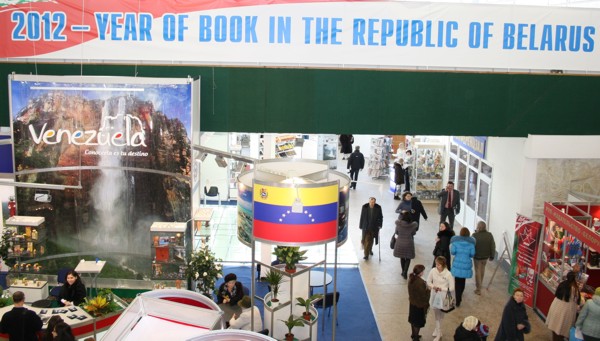 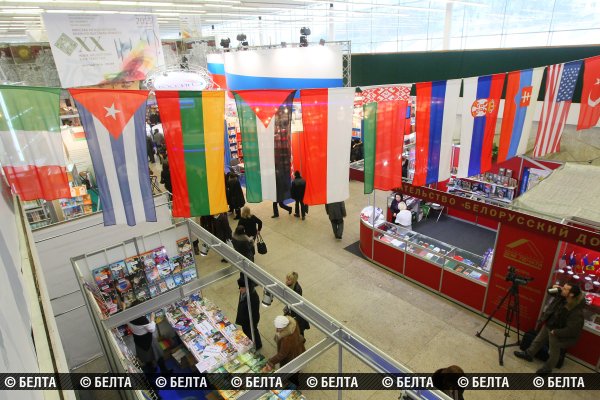 